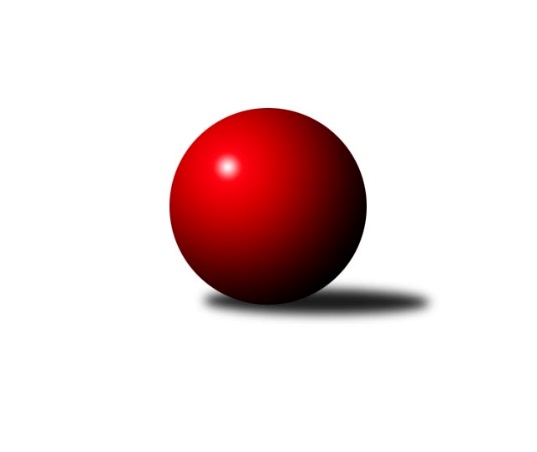 Č.16Ročník 2022/2023	24.2.2023Nejlepšího výkonu v tomto kole: 2709 dosáhlo družstvo: Milovice AVýchodočeský přebor skupina A 2022/2023Výsledky 16. kolaSouhrnný přehled výsledků:Vrchlabí C	- Jičín B	12:4	2552:2505		24.2.Rokytnice n. J. B	- Poříčí A	10:6	2614:2593		24.2.Trutnov C	- Josefov A	8:8	2552:2543		24.2.Milovice B	- Nová Paka B	2:14	2479:2603		24.2.Hořice C	- Milovice A	2:14	2471:2709		24.2.Vrchlabí B	- Dvůr Kr. B	14:2	2603:2458		24.2.Tabulka družstev:	1.	Milovice A	15	12	1	2	164 : 76 	 	 2550	25	2.	Nová Paka B	16	11	0	5	156 : 100 	 	 2477	22	3.	Jičín B	16	9	1	6	154 : 102 	 	 2495	19	4.	Poříčí A	16	9	0	7	132 : 124 	 	 2461	18	5.	Vrchlabí B	16	8	0	8	130 : 126 	 	 2521	16	6.	Rokytnice n. J. B	15	8	0	7	121 : 119 	 	 2487	16	7.	Josefov A	16	7	1	8	120 : 136 	 	 2492	15	8.	Dvůr Kr. B	16	7	0	9	113 : 143 	 	 2464	14	9.	Trutnov C	16	5	3	8	105 : 151 	 	 2425	13	10.	Milovice B	16	6	0	10	125 : 131 	 	 2475	12	11.	Hořice C	16	4	2	10	100 : 156 	 	 2496	10	12.	Vrchlabí C	16	5	0	11	100 : 156 	 	 2389	10Podrobné výsledky kola:	 Vrchlabí C	2552	12:4	2505	Jičín B	Martina Fejfarová	 	 241 	 184 		425 	 0:2 	 446 	 	217 	 229		Pavel Kaan	Josef Rychtář	 	 197 	 227 		424 	 2:0 	 391 	 	192 	 199		Marie Kolářová	Jaroslav Lux	 	 202 	 211 		413 	 0:2 	 434 	 	213 	 221		Jiří Čapek	Tereza Venclová	 	 219 	 222 		441 	 2:0 	 411 	 	192 	 219		Štěpán Soukup	Eva Fajstavrová	 	 214 	 210 		424 	 2:0 	 420 	 	208 	 212		Ladislav Křivka	Vladimír Šťastník	 	 220 	 205 		425 	 2:0 	 403 	 	184 	 219		Aleš Kloutvorrozhodčí: Petr KynčlNejlepší výkon utkání: 446 - Pavel Kaan	 Rokytnice n. J. B	2614	10:6	2593	Poříčí A	Jakub Kašpar	 	 246 	 205 		451 	 0:2 	 454 	 	217 	 237		Jan Roza	Tomáš Cvrček	 	 218 	 220 		438 	 2:0 	 431 	 	216 	 215		Jan Gábriš	Matěj Ditz	 	 221 	 202 		423 	 0:2 	 454 	 	209 	 245		Milan Lauber	Zuzana Hartychová	 	 226 	 206 		432 	 2:0 	 417 	 	206 	 211		Lubomír Šimonka	Filip Vízek	 	 221 	 202 		423 	 0:2 	 426 	 	239 	 187		Daniel Havrda	Martin Pacák	 	 220 	 227 		447 	 2:0 	 411 	 	210 	 201		Jakub Petráčekrozhodčí: Eva NovotnáNejlepšího výkonu v tomto utkání: 454 kuželek dosáhli: Jan Roza, Milan Lauber	 Trutnov C	2552	8:8	2543	Josefov A	Michal Mertlík	 	 213 	 199 		412 	 2:0 	 385 	 	168 	 217		Pavel Řehák	Jan Krejcar	 	 204 	 197 		401 	 0:2 	 406 	 	212 	 194		Lukáš Rožnovský	Karel Slavík	 	 219 	 251 		470 	 2:0 	 412 	 	199 	 213		Lukáš Ludvík	Václav Kukla	 	 232 	 190 		422 	 0:2 	 451 	 	217 	 234		Petr Hrycík	Jiří Škoda	 	 212 	 187 		399 	 0:2 	 420 	 	211 	 209		Jiří Rücker	František Jankto	 	 242 	 206 		448 	 0:2 	 469 	 	211 	 258		Jakub Hrycíkrozhodčí: Václava KrulišováNejlepší výkon utkání: 470 - Karel Slavík	 Milovice B	2479	2:14	2603	Nová Paka B	Tomáš Nosek	 	 216 	 211 		427 	 0:2 	 437 	 	208 	 229		Petr Lukeš	Martin Včeliš	 	 194 	 213 		407 	 0:2 	 414 	 	195 	 219		Martin Pešta	Ondra Kolář	 	 200 	 186 		386 	 0:2 	 414 	 	207 	 207		Jiří Kout	Jarmil Nosek	 	 226 	 197 		423 	 0:2 	 453 	 	226 	 227		Jaroslav Fajfer	Lukáš Kostka	 	 229 	 227 		456 	 2:0 	 444 	 	220 	 224		Lenka Havlínová	Miroslav Šanda *1	 	 179 	 201 		380 	 0:2 	 441 	 	218 	 223		Jan Bajerrozhodčí: Liboslav Janákstřídání: *1 od 21. hodu Miroslav ŠandaNejlepší výkon utkání: 456 - Lukáš Kostka	 Hořice C	2471	2:14	2709	Milovice A	Ondřej Košťál	 	 216 	 197 		413 	 2:0 	 400 	 	200 	 200		David Jaroš	Karel Košťál	 	 219 	 209 		428 	 0:2 	 457 	 	221 	 236		Radoslav Dušek	Vít Černý	 	 230 	 175 		405 	 0:2 	 443 	 	220 	 223		Miroslav Včeliš	Ondřej Duchoň	 	 228 	 213 		441 	 0:2 	 468 	 	235 	 233		Václav Souček	Vladimír Jahelka	 	 204 	 173 		377 	 0:2 	 463 	 	217 	 246		Miloslav Vik	Rudolf Kedroň	 	 184 	 223 		407 	 0:2 	 478 	 	213 	 265		Vlastimil Hruškarozhodčí: Zdeněk DymáčekNejlepší výkon utkání: 478 - Vlastimil Hruška	 Vrchlabí B	2603	14:2	2458	Dvůr Kr. B	Pavel Gracias	 	 231 	 200 		431 	 2:0 	 417 	 	207 	 210		Martin Kozlovský	Jitka Svatá	 	 230 	 225 		455 	 0:2 	 456 	 	235 	 221		Michal Sirový	Jiří Martin	 	 195 	 220 		415 	 2:0 	 411 	 	201 	 210		Monika Horová	Filip Matouš	 	 208 	 212 		420 	 2:0 	 408 	 	193 	 215		Martina Kramosilová	Ondřej Votoček	 	 223 	 216 		439 	 2:0 	 384 	 	189 	 195		Kateřina Šmídová	Vladimír Cerman	 	 240 	 203 		443 	 2:0 	 382 	 	198 	 184		Martin Šnytrrozhodčí: Pavel GraciasNejlepší výkon utkání: 456 - Michal SirovýPořadí jednotlivců:	jméno hráče	družstvo	celkem	plné	dorážka	chyby	poměr kuž.	Maximum	1.	Michal Sirový 	Dvůr Kr. B	452.52	306.3	146.2	5.9	7/8	(474)	2.	Roman Bureš 	Jičín B	451.06	305.7	145.3	3.9	6/8	(484)	3.	Vlastimil Hruška 	Milovice A	449.44	302.9	146.6	4.3	7/7	(507)	4.	Miloslav Vik 	Milovice A	449.10	307.3	141.8	3.7	6/7	(494)	5.	Miroslav Kužel 	Poříčí A	441.38	302.9	138.5	3.7	6/8	(482)	6.	Jakub Hrycík 	Josefov A	440.48	302.0	138.5	6.4	9/9	(501)	7.	Andrea Sochorová 	Vrchlabí B	436.94	303.2	133.7	5.3	7/8	(467)	8.	Martin Zvoníček 	Hořice C	434.98	303.0	132.0	6.8	5/7	(496)	9.	Lukáš Kostka 	Milovice B	433.71	300.2	133.5	6.2	7/7	(476)	10.	Ondřej Duchoň 	Hořice C	432.43	291.2	141.3	6.8	7/7	(461)	11.	Martin Pacák 	Rokytnice n. J. B	430.83	296.8	134.0	7.0	8/9	(459)	12.	Karel Slavík 	Trutnov C	430.82	297.6	133.2	5.7	7/8	(470)	13.	Tomáš Fuchs 	Milovice A	429.97	292.7	137.2	5.4	6/7	(468)	14.	Václav Souček 	Milovice A	429.79	298.2	131.6	6.5	6/7	(468)	15.	Jakub Kašpar 	Rokytnice n. J. B	429.29	297.9	131.4	8.0	8/9	(473)	16.	Jiří Rücker 	Josefov A	429.19	293.3	135.9	4.2	9/9	(479)	17.	Karel Košťál 	Hořice C	429.17	297.3	131.9	5.9	6/7	(484)	18.	Filip Vízek 	Rokytnice n. J. B	428.50	289.0	139.5	5.3	8/9	(476)	19.	Jan Roza 	Poříčí A	427.89	299.9	128.0	7.4	8/8	(454)	20.	Vladimír Řehák 	Jičín B	427.69	300.2	127.5	6.7	6/8	(476)	21.	Jiří Kout 	Nová Paka B	427.02	299.4	127.6	5.0	8/8	(481)	22.	Jan Masopust 	Milovice B	424.90	294.3	130.6	6.5	6/7	(484)	23.	Adam Balihar 	Hořice C	424.53	297.5	127.0	8.2	5/7	(466)	24.	Martin Kozlovský 	Dvůr Kr. B	424.23	301.0	123.2	8.7	8/8	(458)	25.	Jitka Svatá 	Vrchlabí B	423.14	298.1	125.1	7.3	7/8	(486)	26.	Petr Hrycík 	Josefov A	422.41	283.4	139.0	5.1	9/9	(451)	27.	Miroslav Šanda 	Milovice B	422.02	295.8	126.2	6.4	7/7	(465)	28.	Petr Lukeš 	Nová Paka B	421.08	299.5	121.6	8.4	6/8	(450)	29.	Vladimír Cerman 	Vrchlabí B	420.92	295.5	125.4	7.1	7/8	(450)	30.	David Jaroš 	Milovice A	418.19	283.3	134.9	5.1	6/7	(459)	31.	Ladislav Křivka 	Jičín B	417.44	292.4	125.0	7.8	8/8	(469)	32.	Jan Bajer 	Nová Paka B	416.13	284.6	131.5	7.0	8/8	(463)	33.	František Jankto 	Trutnov C	415.10	292.1	123.0	10.1	8/8	(475)	34.	Kateřina Šmídová 	Dvůr Kr. B	414.48	286.9	127.6	7.8	8/8	(459)	35.	Martin Pešta 	Nová Paka B	413.48	292.5	120.9	7.5	8/8	(447)	36.	Jan Gábriš 	Poříčí A	412.79	283.1	129.7	9.2	7/8	(458)	37.	Michal Mertlík 	Trutnov C	411.75	283.7	128.0	8.5	6/8	(484)	38.	Daniel Havrda 	Poříčí A	410.81	291.0	119.9	9.4	8/8	(455)	39.	Jaroslav Fajfer 	Nová Paka B	409.48	293.6	115.9	9.1	7/8	(453)	40.	Lukáš Ludvík 	Josefov A	408.32	291.4	117.0	8.8	9/9	(430)	41.	Marie Kolářová 	Jičín B	407.66	287.7	119.9	7.9	7/8	(448)	42.	Lenka Havlínová 	Nová Paka B	405.71	286.4	119.3	8.7	7/8	(444)	43.	Roman Kašpar 	Josefov A	404.88	282.0	122.9	8.1	8/9	(440)	44.	Michal Turek 	Trutnov C	404.63	286.8	117.9	10.3	6/8	(441)	45.	Tomáš Nosek 	Milovice B	403.70	285.2	118.6	9.9	5/7	(437)	46.	Ondra Kolář 	Milovice B	403.48	292.0	111.5	11.7	6/7	(441)	47.	Jiří Čapek 	Jičín B	402.73	291.5	111.3	11.9	8/8	(441)	48.	Jakub Petráček 	Poříčí A	400.33	286.1	114.2	10.1	8/8	(451)	49.	Martin Včeliš 	Milovice B	400.14	281.0	119.1	10.0	7/7	(457)	50.	Tomáš Cvrček 	Rokytnice n. J. B	399.04	284.3	114.7	10.1	7/9	(442)	51.	Miroslav Šulc 	Dvůr Kr. B	396.71	281.7	115.0	10.4	7/8	(421)	52.	Miroslav Včeliš 	Milovice A	396.41	282.2	114.2	9.8	7/7	(443)	53.	Filip Hanout 	Rokytnice n. J. B	396.00	278.4	117.6	10.4	7/9	(445)	54.	Jiří Škoda 	Trutnov C	394.85	284.4	110.5	9.9	7/8	(461)	55.	Matěj Ditz 	Rokytnice n. J. B	394.57	282.8	111.8	12.6	7/9	(459)	56.	Jan Krejcar 	Trutnov C	393.17	279.5	113.7	10.7	7/8	(438)	57.	Lukáš Rožnovský 	Josefov A	391.91	274.2	117.7	10.0	7/9	(425)	58.	Martina Kramosilová 	Dvůr Kr. B	389.71	278.5	111.2	12.3	6/8	(423)	59.	Lubomír Šimonka 	Poříčí A	385.63	273.3	112.4	11.9	7/8	(451)	60.	Martin Šnytr 	Dvůr Kr. B	384.63	273.9	110.7	10.9	8/8	(443)	61.	Rudolf Kedroň 	Hořice C	383.73	281.2	102.5	13.3	6/7	(414)		Martin Šnytr 	Dvůr Kr. B	469.71	313.3	156.4	3.1	1/8	(509)		Pavel Kaan 	Jičín B	466.78	317.4	149.3	3.4	3/8	(492)		Lukáš Sýs 	Rokytnice n. J. B	462.00	319.0	143.0	7.0	1/9	(462)		Tomáš Limberský 	Vrchlabí B	451.33	301.8	149.5	3.9	4/8	(494)		Tomáš Pavlata 	Jičín B	450.00	314.3	135.7	6.7	3/8	(462)		Tereza Venclová 	Vrchlabí C	448.10	311.7	136.4	2.7	2/8	(466)		Ondřej Černý 	Hořice C	447.00	298.0	149.0	2.0	1/7	(447)		Ondřej Košťál 	Hořice C	439.50	301.7	137.8	6.7	3/7	(450)		Kryštof Košťál 	Hořice C	438.29	298.3	140.0	6.1	4/7	(471)		Ondřej Votoček 	Vrchlabí B	434.55	293.9	140.7	3.9	4/8	(475)		Jaroslav Lux 	Vrchlabí C	427.20	291.4	135.8	6.8	4/8	(448)		Zuzana Hartychová 	Rokytnice n. J. B	422.75	292.3	130.4	8.5	4/9	(460)		Radoslav Dušek 	Milovice A	421.13	293.9	127.3	9.8	2/7	(457)		Václav Vejdělek 	Vrchlabí B	417.00	277.0	140.0	2.0	1/8	(417)		Aleš Kloutvor 	Jičín B	415.67	283.3	132.3	4.5	3/8	(448)		Josef Rychtář 	Vrchlabí C	414.42	296.7	117.7	10.8	5/8	(472)		Filip Matouš 	Vrchlabí B	414.38	295.1	119.3	6.5	3/8	(446)		Monika Horová 	Dvůr Kr. B	413.67	289.0	124.7	8.0	3/8	(444)		Pavel Müller 	Rokytnice n. J. B	413.30	293.9	119.4	10.5	5/9	(432)		Jan Horáček 	Vrchlabí B	413.00	282.5	130.5	4.0	2/8	(416)		Zbyněk Hercík 	Jičín B	413.00	291.0	122.0	13.8	2/8	(449)		Zdeněk Macnar 	Milovice B	412.00	288.0	124.0	6.0	1/7	(412)		Jiří Martin 	Vrchlabí B	411.27	276.5	134.7	8.0	3/8	(431)		Jana Votočková 	Vrchlabí C	410.45	282.2	128.3	7.2	5/8	(461)		Martina Fejfarová 	Vrchlabí C	410.07	281.1	129.0	8.2	5/8	(453)		Miroslav Král 	Vrchlabí B	409.95	284.7	125.3	5.7	5/8	(438)		Jiří Procházka 	Trutnov C	408.00	276.0	132.0	8.0	1/8	(408)		Josef Glos 	Vrchlabí C	407.00	288.5	118.5	10.0	2/8	(423)		Eva Fajstavrová 	Vrchlabí C	406.28	282.7	123.6	10.8	5/8	(463)		Marek Ondráček 	Milovice B	406.04	289.8	116.3	14.0	4/7	(452)		Vladimír Šťastník 	Vrchlabí C	405.60	284.0	121.6	7.1	5/8	(439)		David Chaloupka 	Trutnov C	405.10	280.4	124.7	6.7	2/8	(438)		Vladimír Pavlata 	Jičín B	405.00	290.0	115.0	14.0	1/8	(405)		Pavel Gracias 	Vrchlabí B	402.95	292.1	110.9	11.1	5/8	(435)		Zdeněk Dymáček 	Hořice C	402.50	279.5	123.0	11.0	2/7	(428)		Milan Lauber 	Poříčí A	401.33	289.7	111.7	12.3	3/8	(454)		Martin Štryncl 	Nová Paka B	399.00	255.0	144.0	7.0	1/8	(399)		Miroslav Mejznar 	Vrchlabí B	398.00	277.3	120.7	11.3	3/8	(410)		Štěpán Soukup 	Jičín B	398.00	282.5	115.5	9.5	2/8	(411)		Josef Doležal 	Poříčí A	397.00	279.5	117.5	9.0	2/8	(416)		Vladimír Jahelka 	Hořice C	395.75	289.8	106.0	11.8	2/7	(403)		Jarmil Nosek 	Milovice A	393.07	278.6	114.5	9.9	3/7	(423)		Josef Ornst 	Milovice B	392.00	293.0	99.0	15.0	1/7	(392)		Pavel Beyr 	Nová Paka B	391.40	282.0	109.4	12.2	5/8	(409)		Jan Modřický 	Hořice C	390.00	276.0	114.0	11.0	1/7	(390)		Miroslav Souček 	Milovice A	389.25	270.8	118.5	10.0	2/7	(413)		Vít Černý 	Hořice C	388.00	280.1	107.9	8.5	4/7	(405)		Václav Kukla 	Trutnov C	383.83	272.6	111.3	11.8	4/8	(422)		Jan Janeček 	Dvůr Kr. B	383.00	271.0	112.0	12.0	1/8	(383)		Zdeněk Maršík 	Vrchlabí C	381.00	273.3	107.7	11.3	3/8	(409)		Jan Malý 	Trutnov C	378.50	267.0	111.5	12.0	2/8	(386)		Ladislav Malý 	Dvůr Kr. B	378.00	268.0	110.0	13.4	5/8	(436)		Pavel Řehák 	Josefov A	377.87	274.7	103.2	14.7	3/9	(400)		Robin Bureš 	Jičín B	377.38	272.8	104.6	14.3	4/8	(439)		Jan Vaníček 	Vrchlabí C	375.00	265.8	109.3	12.8	4/8	(410)		Adéla Fikarová 	Hořice C	374.00	267.3	106.7	13.4	4/7	(411)		Jan Stejskal 	Vrchlabí C	368.35	260.1	108.3	13.9	4/8	(416)		Petr Kynčl 	Vrchlabí C	364.25	273.0	91.3	16.3	4/8	(379)		Filip Mertlík 	Milovice B	354.00	273.0	81.0	17.0	1/7	(354)		Matěj Šuda 	Jičín B	347.00	276.0	71.0	20.0	1/8	(347)Sportovně technické informace:Starty náhradníků:registrační číslo	jméno a příjmení 	datum startu 	družstvo	číslo startu25098	Vladimír Jahelka	24.02.2023	Hořice C	1x23624	Štěpán Soukup	24.02.2023	Jičín B	2x
Hráči dopsaní na soupisku:registrační číslo	jméno a příjmení 	datum startu 	družstvo	26964	Miroslav Šanda	24.02.2023	Milovice B	5294	Radoslav Dušek	24.02.2023	Milovice A	Program dalšího kola:17. kolo3.3.2023	pá	17:00	Milovice A - Jičín B	3.3.2023	pá	17:00	Poříčí A - Milovice B	3.3.2023	pá	17:00	Nová Paka B - Trutnov C	3.3.2023	pá	17:00	Josefov A - Vrchlabí B	3.3.2023	pá	17:00	Rokytnice n. J. B - Vrchlabí C	Nejlepší šestka kola - absolutněNejlepší šestka kola - absolutněNejlepší šestka kola - absolutněNejlepší šestka kola - absolutněNejlepší šestka kola - dle průměru kuželenNejlepší šestka kola - dle průměru kuželenNejlepší šestka kola - dle průměru kuželenNejlepší šestka kola - dle průměru kuželenNejlepší šestka kola - dle průměru kuželenPočetJménoNázev týmuVýkonPočetJménoNázev týmuPrůměr (%)Výkon3xVlastimil HruškaMilovice A4783xKarel SlavíkTrutnov C112.654705xKarel SlavíkTrutnov C4705xJakub HrycíkJosefov A112.414693xJakub HrycíkJosefov A4693xVlastimil HruškaMilovice A111.774782xVáclav SoučekMilovice A4681xVáclav SoučekMilovice A109.434686xMiloslav VikMilovice A4636xMichal SirovýDvůr Kr. B108.354561xRadoslav DušekMilovice A4575xMiloslav VikMilovice A108.27463